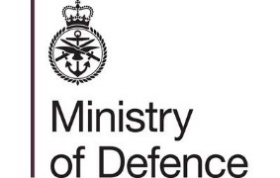 This form is to be used to raise any issues or concerns you may have with regard to Secure by Design (SbD).  Content must not exceed OFFICIAL.Please select a menu option at each stage where applicable. This will help to ensure your issues/concerns can be dealt with by the most appropriate team. Thank you.Submitter Contact Details:When complete, please send to ukstratcomdd-cydr-sbd-help@mod.gov.uk.Main Topic:Subject Area:Comments - Please include the nature of the issue, current impact and actions taken to resolve:(Note: Limited to 500 characters).Comments - Please include the nature of the issue, current impact and actions taken to resolve:(Note: Limited to 500 characters).PriorityName:Role:Email address:Telephone Number: